.Alternative music - I feel lucky - Mary Chapin CarpenterAdapted by Estelle Ward from the Line Dance by Maddison Glover (thank you Maddison)Sweetheart arms, same foot work throughout, (styling counts 1-6 slight open to outside LOD)(Styling allow bodies to naturally turn as you move, lady slightly in front of man).Repeat and smile.Cold Hearts Together (P)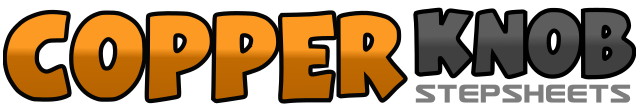 .......Count:32Wall:0Level:Partner.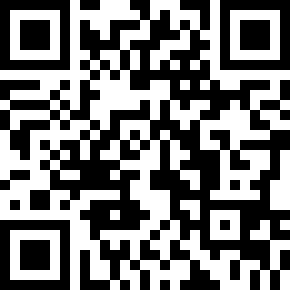 Choreographer:Estelle Ward (UK) - June 2022Estelle Ward (UK) - June 2022Estelle Ward (UK) - June 2022Estelle Ward (UK) - June 2022Estelle Ward (UK) - June 2022.Music:Cold Heart (PNAU Remix) - Elton John & Dua LipaCold Heart (PNAU Remix) - Elton John & Dua LipaCold Heart (PNAU Remix) - Elton John & Dua LipaCold Heart (PNAU Remix) - Elton John & Dua LipaCold Heart (PNAU Remix) - Elton John & Dua Lipa.or:I Feel Lucky - Mary Chapin CarpenterI Feel Lucky - Mary Chapin CarpenterI Feel Lucky - Mary Chapin CarpenterI Feel Lucky - Mary Chapin CarpenterI Feel Lucky - Mary Chapin Carpenter........1 2Step back right, touch left beside right3 4Step forward left, touch right beside left5 6Step back right, touch left beside right7 8Step forward left, brush right through1 2Step forward right, touch left beside right3 4Step back left, touch right beside left5 6 7 8Walk forward R, L, R, point left to left side (ladies leg in front of mans)1 2Weave cross left over right, step right to side3 4Step left behind right, point right to right side5 6Weave cross right over left step left to left side7 8Step right behind left, point left to left side.1 2 3 4Walk forward L, R shuffle forward LRL5 6 7 8Walk forward RL Rock forward R recover back on L.